INNOWACJA PEDAGOGICZNA „SMACZNIE I KOLOROWO, W BRZECHWOLANDII DZIECI ŻYJA ZDROWO” PRZEDSZKOLE SAMORZĄDOWE NR 2IM. JANA BRZECHWY W CZERSKU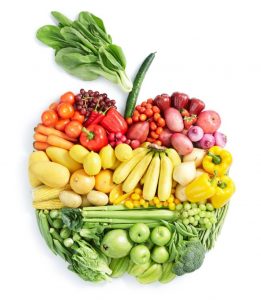 Alicja CzerniejewskaKarolina GrzonkaPODSTAWA PRAWNA : Ustawa o systemie oświaty z dnia 7 września 1991 r. (t.j.: Dz.U. z 2004 r. Nr 256, poz. 2572 ze zm.) Rozporządzenie Ministra Edukacji Narodowej i Sportu z dnia 9 kwietnia 2002 r. w sprawie warunków prowadzenia działalności innowacyjnej i eksperymentalnej przez publiczne szkoły i placówki (Dz.U. z 2002 r. Nr 56, poz. 506 ze zm.) Rozporządzenie Ministra Edukacji Narodowej z dnia 8 czerwca 2009 r. w sprawie dopuszczania do użytku w szkole programów wychowania przedszkolnego i programów nauczania oraz dopuszczania do użytku szkolnego podręczników (Dz. U. z 2009 r. Nr 89, poz.730)Tytuł innowacji pedagogicznej: „ Smacznie i kolorowo, w Brzechwolandii dzieci żyją zdrowo”.Typ innowacji: innowacja pedagogiczno – metodycznaAutor innowacji: Alicja Czerniejewska, Karolina GrzonkaMiejsce realizacji: Przedszkole Samorządowe nr 2 im. Jana Brzechwy w CzerskuZakres: Innowacją pedagogiczną objęci będą wszyscy wychowankowie przedszkola, rodzice i nauczyciele.Czas realizacji: Działania innowacyjne prowadzone będą od października 2023 r. do czerwca 2024 r.Koszt innowacji: We własnym zakresie. Przedszkole zapewnia odpowiednie warunki lokalowe i organizacyjne niezbędne do planowanych działań innowacyjnych. Ich realizacja uatrakcyjni zdobywanie przez dzieci nowych wiadomości i umiejętności z zakresu wychowania zdrowotnego.WSTĘPZdrowie – bardzo trudno jest określić czym „ ono jest ". Istnieje wiele definicji zdrowia, jednakże przyjmuje się zatwierdzoną przez Światową Organizację Zdrowia definicję mówiącąże zdrowie to nie tylko nieobecność choroby i niedołęstwa, ale stan dobrego fizycznego,psychicznego i społecznego samopoczucia. Ta definicja uznawana jest przez wszystkieautorytety za najlepszą. Podobną definicję przedstawia B. Wojnarowska dodając pozytywnyaspekt – zdolność człowieka do adaptacji oraz do pełnienia ról społecznych. Zdrowie będącenajwyższą wartością społeczną powinno być należycie pielęgnowane przez ludzi, w tym celunależy więc kształtować postawy prozdrowotne u dzieci w procesie dydaktyczno –wychowawczym.Zdrowie jest najważniejszą wartością, dzięki której można realizować swoje aspiracje,plany, dążenia oraz być otwartym na drugiego człowieka. Od momentu gdy dziecko przyjdziena świat, przez cały okres laktacji, wprowadzania nowych produktów do diety malucha, atakże w wieku przedszkolnym wykształcają się jego nawyki żywieniowe. Z tego powoduniezwykle istotne jest, aby jak najszybciej zachęcić je i wdrażać do prozdrowotnychzachowań. Racjonalne odżywianie jest bardzo ważnym czynnikiem warunkującymprawidłowy rozwój dzieci. Dziecko, które otrzymuje odpowiednie składniki odżywcze wcodziennej racji pokarmowej, jest zdrowe i uzyskuje dobre wskaźniki rozwojowe.Nieprawidłowe żywienie może spowodować niedostateczny rozwój i wzrost organizmudziecka, może być przyczyną mniejszej sprawności fizycznej ustroju oraz powstawanianiektórych chorób lub zaburzeń. Pożywienie dziecka powinno zawierać nie tylko odpowiedniskład ilościowy dostosowany do wieku dziecka, ale również dostarczać ustrojowi dzieckaniezbędnych składników budulcowych i energetycznych: białek, węglowodanów tłuszczów,witamin, soli mineralnych. Pożywienie dziecka jest mu potrzebne do regulowania ważnychprocesów życiowych, dlatego prawidłowe żywienie jest jednym z priorytetów i zajmujeważne miejsce w naszym przedszkolu. Racjonalne odżywianie wywiera wpływ na aktywnośćpsychiczną dziecka, samopoczucie, na stosunek do zabawy, nauki i otaczającego światazewnętrznego. Nie od dziś wiadomo, że wszystko, co podajemy dzieciom do zjedzenia, przyczynia siędo kształtowania ich przyszłych kulinarnych upodobań i nawyków. Właściwe żywienie maogromny wpływ na długość i jakość naszego życia. Najważniejszym czasem dlaprogramowania naszego zdrowia i życia jest okres wczesnego dzieciństwa. Proponowanainnowacja jest odpowiedzią na poszukiwanie sposobów zainteresowania dzieci zdrowymodżywianiem. Słodkie napoje, ciasteczka, batoniki to w wielu przypadkach główne produktyjakimi żywią się dzieci w ciągu dnia. Gdzie miejsce na witaminy i produkty wysokowartościowe?? Niestety nasze pociechy nie potrafią same określić, co jest dla nichdobre i wybierają pożywienie, które w ich mniemaniu jest smaczne. Brak wiedzy w temaciezdrowego żywienia zarówno wśród dzieci, jak i dorosłych niesie ze sobą poważnekonsekwencje. Jedną z nich jest otyłość, która stała się groźną chorobą dzisiejszych czasów.Z wielu przeprowadzonych badań wynika, że większość dzieci w wieku przedszkolnymspożywa za mało warzyw i owoców. Przedszkole musi wspierać rodziców w wysiłkach, aczasem nawet wskazywać im właściwą drogę do zdrowego odżywiania. Trzeba wspólnegowysiłku nauczycieli i rodziców, aby proces ten przebiegał pomyślnie. Należy zmienić częstozłe przyzwyczajenia żywieniowe dzieci, na rzecz urozmaiconych i bogatych w witaminyposiłków. Jedzenie często bywa dla dzieci nudne. Nie potrafią delektować się jego smakiemtak, jak dorośli. Trzeba je więc urozmaicać poprzez np. zabawy z przygotowywaniem jedzenia i rozmowy na ten temat. Jedzenie jakie przygotowujemy dla naszych najmłodszych, powinno być kolorowe, przyozdobione śmiesznymi wzorkami, a sałatki i kanapki przystrojone warzywami z pewnością zaintrygują nasze pociechy i nakłonią do zjedzenia nawet tych warzyw, które do tej pory dziecko negowało. Dobrym więc pomysłem jest zaproszenie dziecka do kuchni, by samo mogło niektóre czynności wykonać i stworzyć swoje własne dania. Nie należy bać się, że zrobi sobie krzywdę, jeśli zabezpieczymy teren tak, że nie będzie miało dostępu do niebezpiecznych urządzeń takich jak kuchenka, czy piekarnik. Naturalną cechą dziecka jest ciekawość, a także potrzeba działania, zadawania pytań,chęć poznawania otaczającego świata i dowiadywania się nowych, interesujących rzeczy.Realizacja tej innowacji zaspokoi te potrzeby oraz chęci do myślenia, działania,opowiadania…. Dzieci będą odczuwały radość z kontaktu z przyrodą przez poznanie światapoprzez zmysł wzroku, słuchu, smaku i dotyku. Promując zdrowy styl życia w naszymprzedszkolu powstanie ogródek warzywny, w którym dzieci będą miały okazję uczestniczyć w pracach ogrodowych, obserwować, pielęgnować i kosztować zdrową i ekologiczną żywność.CHARAKTERYSTYKA INNOWACJIGłównym celem tego programu jest wzbogacenie wiedzy oraz doskonalenieumiejętności praktycznych w obcowaniu z otaczającym je światem poprzez obserwacjęi działanie. Poprzez aktywne działanie poznają proces uprawy, wzrostu i pielęgnacji warzyworaz nauczenie dzieci jak jeść i co jeść. Program zawiera dwa bloki przypadające na rokszkolny 2023/2024, które będą odbywały się jesienią i na wiosnę, podczas których dziecibędą brały czynny udział w sadzeniu warzyw i ich pielęgnacji, a później w przygotowywaniuzdrowych, smacznych i kolorowych potraw. Innowacja ma na celu dostarczenie dzieciomzakresu wiedzy o spożywanych pokarmach i znaczeniu spożywania owoców i warzyw dlarozwoju ich organizmów. Ważna rolę odgrywać będzie wzbudzenie zainteresowania dziecipoprzez przygotowywanie soków, musów, kanapek, szaszłyków owocowych. Ciekawymrozwiązaniem będzie prowadzenie uprawy warzyw. Program skierowany jest bezpośredniodo dzieci oraz pośrednio do rodziców, a przeznaczony do realizacji we wszystkich grupachwiekowych (3-6-latki) w przedszkolu. Program ma charakter otwarty i jego treści mogąbyć rozszerzane w zależności od zainteresowań dzieci. Zaproponowane treści w programieinnowacyjnym są dostosowane do możliwości intelektualnych dzieci. Program ma byćinspiracją dla nauczycieli i rodziców jak zachęcić dzieci do spożywania większej ilości warzyw i owoców. W czasie zajęć dzieci nauczą się jak komponować zdrowe i smaczne przetworyowocowe, poznają piramidę żywienia a szczególnie owoce i warzywa, które są potrzebne doprawidłowego funkcjonowania organizmu. Program, który stworzyłyśmy uświadomi dzieciom, że same mogą decydować czy jeść zdrowo oraz przekonają się, iż przygotowywanie jest łatwe i sprawia przyjemność.Umożliwia on również nauczenie dzieci pracy w grupie, podziału obowiązków i właściwegoczasu do przygotowania produktów owocowych .CELE PROGRAMUCele główne:Kształtowanie u dzieci postaw prozdrowotnychPoznanie procesu uprawy, wzrostu i pielęgnacji warzyw Poznanie rodzajów i nazw warzyw i owocówWzbogacenie wiedzy o owocach i warzywach za pomocą zmysłówZapoznanie dzieci z piramidą żywieniaStwarzanie warunków do podejmowania obserwacji;Kształtowanie pozytywnych nawyków racjonalnego odżywiania się ;Angażowanie rodziców we współpracę w zakresie urządzania ogrodu oraz zdrowego żywienia dzieciKształtowanie u dzieci świadomości odnośnie zagrożeń wywołanych niezdrowym stylem odżywiania sięCele szczegółowe: Dziecko :Rozpoznaje i nazywa warzywa i owoce;Potrafi przygotować miejsce uprawy;Wie, co potrzebne jest roślinom do życia;Pielęgnuje założone grządki: podlewa, sadzi warzywa, porządkuje ogródPamięta o zachowaniu zasad higieny tj. mycie warzyw i owoców przed spożyciemZna piramidę żywienia i wie, jakie produkty wchodzą w jej składWłącza do diety dużą ilości warzyw i owocówPrzyzwyczaja się do spożywania pokarmów twardych wymagających wzmożonej pracy szczękiOdczuwa radość z możliwości działaniaPROCEDURY OSIĄGANIA CELÓW Osiąganie zamierzonych celów jest uwarunkowane odpowiednim doborem treścioraz dostosowaniem ich do wymagań i możliwości rozwojowych dzieci. Ważna jestrównież właściwa organizacja i przebieg procesu edukacyjnego, właściwy dobór treści,form, metod i środków dydaktycznych. Praca nad właściwych odżywianiem zapewniwtedy rezultaty, kiedy nauczyciel i rodzice będą dostarczać pozytywnych wzorów.STOSOWANE FORMY I METODYMetody oparte na słowie:pogadanka, dyskusja, wiersze, bajki i opowiadania , opis, objaśnienie, rozmowa połączona z pokazem sposobu przygotowywania posiłków dla dzieci, instrukcjeMetody czynne:zajęć praktycznych: wspólne wykonywanie sałatek owocowych, sałatek warzywnych, koktajli owocowych, wiosenno-jesiennych kanapek, samodzielnych doświadczeń, kierowana własną działalnością, zadań stawianych dziecku, gra dydaktyczna,Metody percepcyjne:obserwacja, pokaz, film, demonstracjaFormy:indywidualnapraca z całą grupązbiorowazespołowaHARMONOGRAM REALIZACJI ZADAŃ PROGRAMOWYCHJesień „Święto jabłka” – październikpoznanie bogactwa witamin zawartych w jabłku - prezentacja;degustacja jabłek w różnej postaci (soki, kompoty, musy, dżemy, ciasta, pieczone jabłko, suszone jabłko);wykonanie jabłek z masy solnej, wyklejanie kontury jabłka, kolorowanie obrazka;„Szaszłyki owocowe” - listopadpoznanie bogactwa witamin zawartych w owocach;samodzielne wykonanie i degustacja owocowych szaszłyków;Zima Piramida żywności – „Poznaję, umiem, stosuję”; - grudzień, styczeńzaproszenie dietetyka - pogadanka na temat zdrowego żywienia dziecitablica informacyjna dla rodziców na temat piramidy żywieniowejW Brzechwolandii żyjmy zdrowo na sportowo - lutyPropagowanie zdrowego stylu życia, rozwijanie sprawności ruchowejWiosna „Zielony parapet” - marzeczałożenie hodowli kiełków ( rzeżucha, rzodkiewka, gorczyca);uprawa szczypiorku, pietruszki i koperku„ Przedszkolne grządki, wiosenne porządki” - kwiecieńprace pielęgnacyjne, sadzenie sadzonek, sianie warzyw, kwiatów, podlewanie, obserwacja wzrostu roślin oraz ich pielęgnacja;LatoKonkurs plastyczny pt. „Zdrowe rzeczy jemy, więc długo żyjemy” - majzorganizowanie konkursu we wszystkich grupach przedszkolnych – praca zbiorowa; „Witaminowe kanapki kolorowe” - czerwiecprzygotowanie i degustacja samodzielnie wykonanych kanapek z warzyw wyhodowanych w przedszkolnym ogródku;EWALUACJA INNOWACJI Chcąc sprawdzić efekty wprowadzonej innowacji, nauczyciele na bieżąco będąmonitorować zaplanowane działania. Będzie systematycznie prowadzona obserwacja dzieciw zakresie przyswajania przez nie treści zawartych w programie. Dokładnej analizyfunkcjonowania programu w codziennej praktyce dokonamy poprzez przygotowanykwestionariusz ankiety dla nauczycieli, dotyczący sprawdzenia nabytych przez dzieciwiadomości i umiejętności związanych ze zdrowym odżywianiem oraz korzyści jakie wynikły z jego wprowadzania. Ponadto w zakresie ewaluacji zaplanowano dokumentowanieprzeprowadzonych działań innowacyjnych w postaci zdjęć na stronie internetowej przedszkola.PRZEWIDYWANE EFEKTY PO ZAKOŃCZENIU DZIAŁAŃPo zakończeniu innowacji dzieci :będą rozumiały potrzebę spożywania produktów niezbędnych dla zdrowia(warzyw, owoców)pogłębią wiedzę o produktach bogatych w witaminybędą wiedziały, że nie należy spożywać produktów niewiadomego pochodzeniabędą określały smak i zapach owoców i warzywbędą wiedziały, że należy myć owoce i warzywa przed zjedzeniembędą pamiętały o myciu rąk przed przygotowywaniem posiłkówbędą wiedziały, że nie należy jeść dużo słodyczybędą dbały o swoje zdrowie fizycznenabędą nawyków higienicznychzdobędą wiedzę teoretyczną i praktyczną na temat zdrowego odżywianiaEfektem działań podjętych w czasie realizacji projektu innowacji będzie również korzystnywizerunek przedszkola w środowisku, jako placówki promującej zdrowy styl życia i odżywiania się . Działania podjęte w związku z wdrożoną innowacją będą na bieżąco publikowane na stronie internetowej przedszkola.BIBLIOGRAFIA1. Bukowiecka - Górny E.: Wiemy co jeść i jak jeść. Bliżej przedszkola - 2012, nr.10.1332. Borzucka - SitkiewiczK.: Promocja zdrowia i edukacja zdrowotna; przewodnik dlaedukatorów zdrowia.- Kraków, 20063. Cendrowski Z.: Dlaczego nie chcą chcieć // Lider - 2008, nr 44. Demel M.: O wychowaniu zdrowotnym.- Warszawa, 19685. Flatow E., Durda A. Edukacja zdrowotna w przedszkolu - podstawy teoretyczne dladziałań praktycznych: rozwiązania praktyczne w zakresie edukacji zdrowotnejw przedszkolu na przykładzie programu " Zdrowy przedszkolak". - Bibliografia//Lider.- 2009, nr 2 Promocja zdrowia wśród dzieci6. Gaweł A.: Pedagodzy wobec wartości zdrowia.- Kraków: Wydawnictwo UniwersytetuJagiellońskiego, 20037. Góra D.: Wiem, co jem. Bliżej przedszkola.- 2013, nr.12.1478. Jówko E.: szkoła promująca zdrowie inwestycją dla zdrowia i edukacji // W: Edukacja -szkoła - nauczyciele: promowanie rozwoju dziecka/ red. J. Kuźma, J. Morbitzer.-Kraków: Wydawnictwo Naukowe Akademii Pedagogicznej, 20059. Kownacka B.: Apetyt na zdrowie. Wychowanie w Przedszkolu.- 2011, nr 310. Krawczyński M.: Żywienie dzieci w wieku szkolnym i młodzieży, Kraków, 200811. Paśko I., Zioło I.: Promocja zdrowia na poziomie wychowania przedszkolnegoi nauczania początkowego przez edukację środowiskową // W: Psychologiawspółczesna : oczekiwania i rzeczywistość / red. M. Ledzińska, G. Rutkowska,L. Wrona. - Kraków : Wydawnictwo Naukowe Akademii Pedagogicznej, 200512. Pięta - Dudek M.: Na tropie witamin. Bliżej przedszkola.- 2013